Vježba  - gibanje i sila 1. Fizičkim veličinama pridruži oznaku i mjernu jedinicu:2. Prevaljeni put kod jednoliko pravocrtnog gibanja računamo izrazom:     a) s = v / t         b) s = v ∙ t           c) s = t / v            d) s = v ∙ t / 23. Osnovni zakon dinamike ( drugi Newtonov zakon ) glasi:     a) F = m / v       b) F = m / a         c) F = m × a         d) F = m × v4. Pojavu da tijela nakon prestanka djelovanja sile zadržavaju stanje mirovanja  ili       jednolikog gibanja po pravcu nazivamo:     a) inercija        b) sporost         c) trenje           d) dinamika5. Kod jednolikog gibanja po pravcu s-t graf je  - - - - - -.6. Ubrzano gibanje je takvo gibanje kod kojeg se  - - - - - -  povećava.7. Kod jednoliko ubrzanog gibanja v-t graf je  - - - -  pravac.8. Tko je gubitnik utrke dvojice dječaka, jednog na rolama, drugog na biciklu,  ako su krenuli u isto vrijeme i čiji grafovi brzina su prikazani na slici ?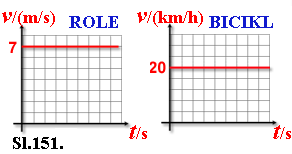 9. Na slici 154 je prikazano gibanje automobila po ravnoj cesti. Na stupovima koji  su jednako razmaknuti, mjereno je vrijeme prolaska automobila. Da li je ovo gibanje jednoliko?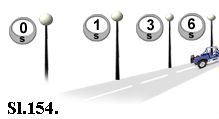 Numerički zadaci:1. Pretvori vrijednosti brzine:          a) 18 m/s =                         km/h =          km/h          b)  54 km/h =                         m/s =           m/s                    2.  Prikaži s-t grafom gibanje tijela koje za 1,5 sati prijeđe put od 54 km.3. Koliku udaljenost prepliva dječak  za jednu minutu ako pliva brzinom 4 m/s?4. Atletičarka je na natjecanju u brzom hodanju prešla 4,2 km za 9 minuta. Izračunaj srednju    brzinu atletičarke.5. Vlak se ubrzava u vremenu od 10 s i pri tom mu se brzina poveća sa 2m/s na 20 m/s.          Odredi ubrzanje i prevaljeni put tijekom ubrzavanja.6. Tijelo krene iz stanja mirovanja ubrzanjem od 2m/s2. Za koliko će vremena postići brzinu       od 72 km/h?7. Automobil se giba brzinom od 72 km/h. Nakon koliko vremena će se zaustaviti, ako      počinje jednoliko usporavati deceleracijom 5 m/s2?8. Na tijelo mase 400 grama, koje miruje, odjednom počne djelovati sila  od 0,5 N. Koliki put     će tijelo prijeći za 8 sekundi?9. Tijelo mase 10 kg krene iz stanja mirovanja i za 8 sekundi postigne brzinu 24 m/s. Kolika  je sila djelovala na tijelo? Prikaži gibanje v-t  grafom.10. Motorom odlazite na kraći izlet. Prvih 10 min vozite srednjom brzinom 60 km/h. Sljedećih 30 min vozite srednjom brzinom 90 km/h, a zatim uzimate 20 min odmora. Sljedećih 40 min vozite brzinom 72 km/h i stižete na cilj. (vrijeme ostavi u minutama)Nacrtajte v-t dijagramNacrtajte s-t dijagramKolika je srednja  brzina11. Promotri graf pa odgovori: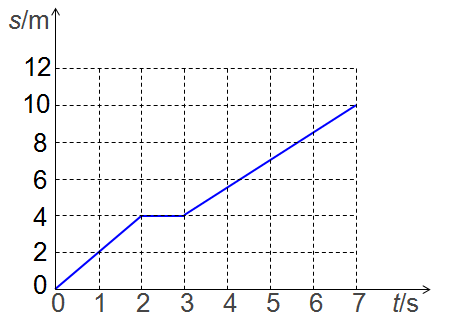           Fizička veličinaOznakaMjerna jedinicaPut VrijemeBrzinaAkceleracija Sila 